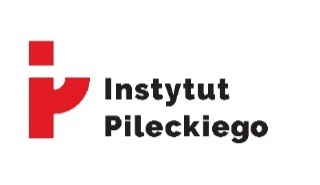 W czerwcu kolejne wydarzenia w ramach projektu Zawołani po imieniu, honorującego Polaków zamordowanych za pomoc Żydom. Planowane jest upamiętnienie kolejnych dziesięciu osób. Do oznaczonych pamiątkową tablicą miejscowości wkrótce dołączą Poręba-Kocęby, Skłody-Piotrowice, Ostrów Mazowiecka i Stoczek. Instytut Pileckiego, zgodnie z zapowiedzią, kontynuuje projekt Zawołani po imieniu, rozpoczęty w Sadownem 24 marca 2019 roku. W Narodowy Dzień Pamięci Polaków ratujących Żydów kamień z tablicą został odsłonięty przez premiera Mateusza Morawieckiego przed domem Leona, Marianny i Stefana Lubkiewiczów – rodziny piekarzy zastrzelonej przez Niemców 13 stycznia 1943 roku. We współpracy z lokalnymi społecznościami, Instytut Pileckiego planuje kolejne upamiętnienia: Antoniego Prusińskiego i Piotra Leszczyńskiego (9 czerwca w Porębie-Kocębach), Aleksandry i Hieronima Skłodowskich (16 czerwca w Skłodach-Piotrowicach) oraz Julianny, Stanisława, Wacława i Henryka Postków (30 czerwca w Stoczku). W przygotowaniu jest także upamiętnienie Jadwigi Długoborskiej i Lucyny Radziejowskiej w Ostrowi Mazowieckiej. Udział w uroczystościach zapowiada m.in. wiceminister kultury i dziedzictwa narodowego prof. Magdalena Gawin – pomysłodawczyni projektu.– Wszystkie czerwcowe miejsca upamiętnienia znajdują się w trójkącie Wyszków, Sokołów Podlaski, Ostrów Mazowiecka. To nie jest przypadek – mówi dr Wojciech Kozłowski, dyrektor Instytutu Pileckiego. – W ramach projektu badawczego Terror niemiecki na Północnym Mazowszu gromadzimy archiwa dotyczące zbrodni hitlerowskich na tych terenach. W pierwszej kolejności chcemy upamiętnić Polaków mieszkających w pobliżu obozu zagłady Treblinka II, stworzonego przez Niemców na terenie powiatu węgrowskiego. Wiemy z dokumentów, że w tych okolicach szukali schronienia Żydzi, którym udało się uciec z transportów lub likwidowanych gett. Tam w sposób szczególny uwidoczniła się niemiecka polityka terroru wobec polskiego społeczeństwa, zarówno Żydów, jak i Polaków – tłumaczy Kozłowski.O projekcieNazwa projektu Zawołani po imieniu nawiązuje do wiersza Zbigniewa Herberta Pan Cogito o potrzebie ścisłości, podkreślającego konieczność precyzyjnego policzenia ofiar „walki z władzą nieludzką”. Projekt poświęcony jest osobom narodowości polskiej, zamordowanym za niesienie pomocy Żydom w czasie okupacji niemieckiej. Pamięć o tych, którzy wykazali się heroizmem w obliczu niemieckiego terroru jest pielęgnowana we wspomnieniach rodzin, często jednak ich historie nie są znane ogółowi społeczeństwa. Projekt Zawołani po imieniu wynika z potrzeby zaznaczenia w przestrzeni publicznej miejsc związanych z pomordowanymi. Instytut Pileckiego chce w ten symboliczny sposób wprowadzić lokalne doświadczenia do powszechnej świadomości historycznej. Na potrzeby projektu Instytut Pileckiego stworzył spójny i czytelny sposób wizualnej identyfikacji miejsc pamięci. Materialnym symbolem upamiętnienia jest tablica z inskrypcją w języku polskim i angielskim, umieszczona na kamieniu. Zachętą do poznania historii, która wydarzyła się w danym miejscu, jest znajdujący się na tablicy kod QR odsyłający do artkułu opisującego tamte wydarzenia. Jest to też trwały element w krajobrazie, upamiętniający bohaterów minionych wydarzeń. Dlatego ważną częścią projektu jest współpraca z władzami samorządu terytorialnego i przedstawicielami miejscowej społeczności.Projekt Zawołani po imieniu ukazuje osoby – ich imiona i nazwiska, które zbyt długo pozostawały niewypowiedziane. Oddając im cześć, przypominamy sobie o najwyższych, uniwersalnych wartościach. Osób, które powinny zostać zawołane po imieniu jest znacznie więcej. Instytut Pileckiego będzie kontynuował badania oraz upamiętnienia Polaków zamordowanych za pomoc Żydom. Instytut PileckiegoInstytut Pileckiego jest instytucją badawczą, która została powołana aby prowadzić międzynarodowe badania nad historią XX wieku, a także tworzyć archiwum cyfrowe gromadzące dokumenty z Polski i archiwów zagranicznych. Instytut służy upamiętnianiu, dokumentowaniu i badaniu historii XX wieku, ze szczególnym uwzględnieniem polskiego doświadczenia i losów obywateli polskich. To miejsce stworzone na potrzeby interdyscyplinarnej i międzynarodowej refleksji nad kluczowymi zagadnieniami XX-wiecznych totalitaryzmów. 